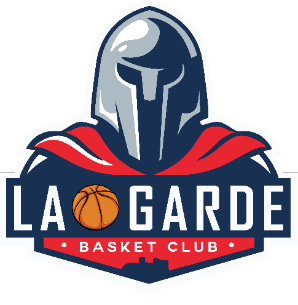 AUTORISATION PARENTALEJe soussigné, NOM 	Prénom	 détenteur de l'autorité parentale sur, le (la) mineur(e) :NOM 	.………….Prénom	……………………..Né(e) le 	à	…………………….Demeurant à 	…........................................................................................................................................................Portable 	………………………………..Mail	………………………..DECLARE expressément par la présente, autoriser le, (la) mineur(e) :NOM 	Prénom	à participer en qualité de détenteur(trice) d'une licence auprès du Basket Club de LA GARDE à tous les entraînements et tournois, (éventuellement contre des équipes de catégories directement supérieures) et matchs officiels de tous championnats dans lesquels sera engagé le Basket Club de LA GARDE, organisé par la F.F.B.B. ou ses organismes décentralisés pour la saison en cours.L'AUTORISE à emprunter les moyens de transports (collectifs ou individuels dans le véhicule de parent, dirigeant ou entraîneur) mis à la disposition de son équipe par le Basket Club de LA GARDE, sans que la responsabilité de ce dernier puisse être mise en cause.L'AUTORISE, à l'issue des séances d'entraînements organisées par le Basket Club de LA GARDE, ainsi qu' après les rencontres de championnat dans lequel le club est inscrit, de rejoindre son domicile par ses propres moyens sans que la responsabilité de ce dernier puisse être mise en cause, sauf pour les mineurs, sous la responsabilité de l’entraîneur jusqu’à l’arrivée des parents.DECLARE endosser l'entière responsabilité civile résultant du comportement du(de la) mineur(e) pendant la durée des entraînements et des matchs et décharger intégralement le Basket Club de LA GARDE de toute responsabilité vis à vis des tiers ou relativement au (à la) mineur(e) lui-même (elle-même) pendant les déplacements éventuels effectués par le (la) mineur(e) sous ma seule et entière responsabilité.DECLARE autoriser tout geste médical (ou kinésithérapeute) d'urgence indispensable à son intégrité physique et qui serait indiqué par le corps médical.DECLARE donner pouvoir à l'Entraîneur ou au Dirigeant responsable de l'équipe et porteur d'une licence auprès du Basket Club de LA GARDE, de sortir mon enfant mineur de tout établissement hospitalier où il aurait été conduit, dans le cas où une hospitalisation ne serait pas (ou plus) médicalement indiquée par le corps médical.Le signataire voudra bien ajouter de sa main au-dessous de la date, la mention :« LU et APPROUVE, BON pour AUTORISATION et DECIIARGE de RESPONSABILITE »Fait à LA GARDE, le (Mention et signature obligatoire)